MONT BLANC TRIATHLON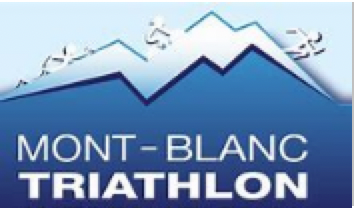 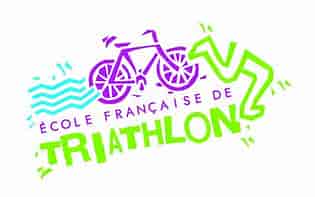 L’école de triathlonLe club Mont Blanc Triathlon (79 licenciés) fondé en 2004 est présidé depuis 2015 par Serge Payraud.En 2023 : 30 jeunes licenciés, 19 filles et 11 garçonsUne école ouverte, encourageante et bienveillanteUne priorité au bien être, à la progression individuelle et collective. L'accent est mis sur la progression dans les trois disciplines du triathlon grâce à une  pratique progressive et régulière animée par des séances de découverte et de jeux. L'école est accessible aux jeunes de 10 à 18 ans (pupille nés en 2013 à junior nés en 2005).Les inscriptions peuvent être enregistrées à la fête des sports de Passy :dimanche 10 septembre 2023A la reprise des entrainements début septembre un « Pass Triathlon » permet l’accès aux entrainements pendant un mois d’essai. L’enfant est assuré dans sa pratique.Le prise de licence se fait en ligne sur le site de la FFTri, et le règlement sur le site du club (ou auprès de REY Laure). Une réunion d’informations sur le déroulement de la saison se fera avant l’AG du club : date prévisionnelle le 18/10/2023.L’équipe encadranteUn entraineur référent : ODONNE Norberto et un coordonnateur : SCHMITT Aymeric2 entraineurs fédéraux (BF5 éducateur sportif)2 entraineurs natation (BESSAN)3 entraineurs bénévoles diplômésLe rôle des parents au sein de l’école de triathlonLe programme des séances d’entrainement est mis à jour régulièrement sur Assoconnect et/ou Facebook. Il permet aux  enfants de se rendre aux entrainements et aux class triathlon (mi-novembre et mi-mai).Il est nécessaire d’équiper les enfants avec le matériel adapté et veiller à son état de fonctionnement.Un équilibre entre le travail scolaire et l'entrainement reste indispensable. Il est nécessaire d’informer les entraineurs en cas d’absences, de blessures ou autres. Il est important de garder un contact avec l’entraineur référent.Les inscriptions et les déplacements sur les compétitions sont assurés par les parents. Le club œuvre pour faciliter les déplacements.Tous les parents volontaires pour s’impliquer sur les séances d’entrainement afin de faciliter le travail des coachs  sont les bienvenus.Une participation comme bénévole lors de la manifestation du triathlon du Mont Blanc mi-juin.Lors de la réunion d’information du 18/10/2023, les tenues du club seront à disposition pour un essai des tailles. Une commande de trifonctions et tenues de club seront faites. La vente et des échanges de tenues et d’autres équipements de deuxième main sont aussi proposés. Les parents pourront en profiter pour s’organiser sur les déplacements lors des entrainements.Des progressions et des résultats probantsDes progressions pour tous ont été réalisées au sein des différents niveaux proposés par l’école de triathlon et lors des tests annuels en class triathlon. Les objectifs restent avant tout le plaisir, la volonté de se dépasser et de progresser.Les compétitions en 2023 :	Deux jeunes qualifiées pour le championnat de France jeunes de triathlon	Trois qualifiés pour le championnat de France jeunes d’aquathlon	Trois jeunes qualifiés pour le finale de division 3 niveau national	Un jeune qualifié pour le championnat de France des ligues	Des participations au championnat de France UNSS en raid triathlon et duathlon	De nombreuses participations aux courses régionales avec des beaux podiums.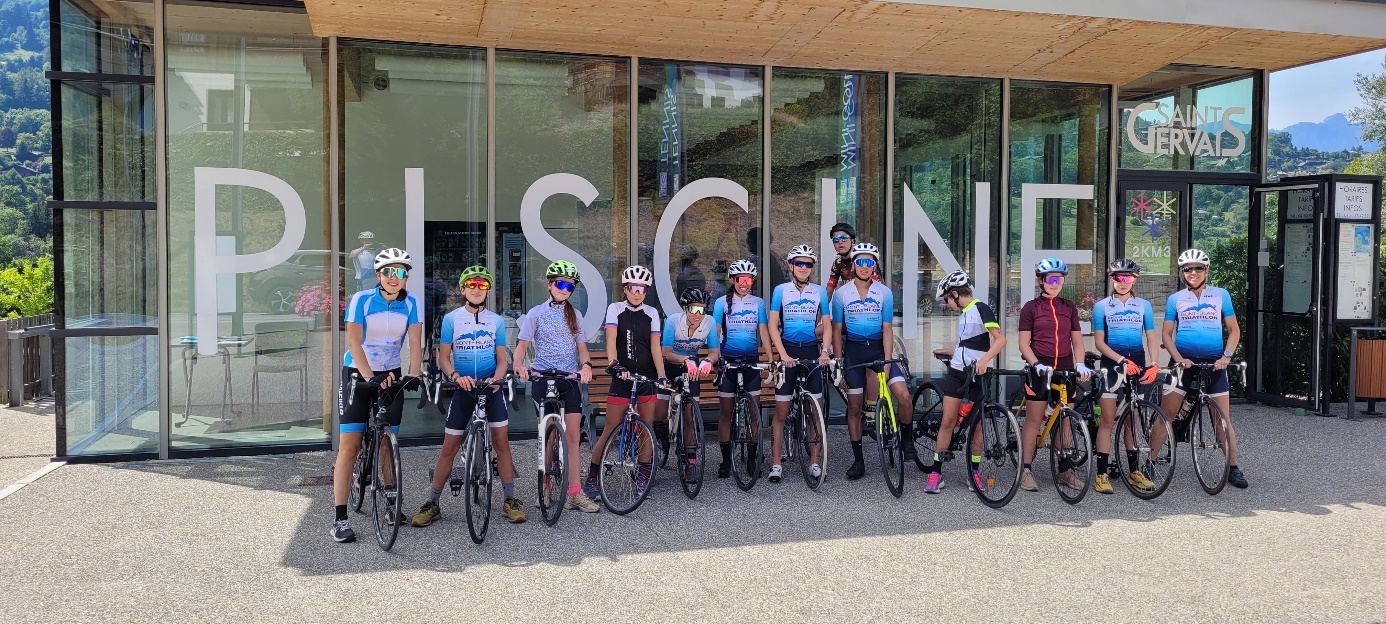 Deux groupes de niveau avec des programmes adaptés :1. Pupilles 2013/2014, Benjamins 2011/2012 découverte, Minimes 2009/2010 aidantsObjectifs du groupeDécouverte et apprentissage des trois disciplines par le jeu et sans notion de performance physique.Les entrainementsCommuniqué sur le site du club Assoconnect et le site privé Facebook du club (MontBlancTriathlon Club)Lundi :	  	Piscine de Marlioz de 17 h 00 à 18 h 00 avec JacquesMardi :		CAP Parc Thermale 18 h 00 à 19 h 00 avec Aymericou au lac de Passy pendant l’hiver avec ClaireMercredi : 	Séance de multi enchainement avec Norberto de 14 h 00 à 16 h 00 au chalet du club au lac de Passy ou au gymnase cité jardin à Chedde de 13 h 45 à 15 h 45 pendant le période hivernale mi-novembre à mi-mars.Samedi : 	Séance enchainée, piscine de Saint Gervais de 9 h 15 à 11 h avec  NorbertoVacance scolaires : pas d’entrainements ou exceptionnellement communiqués par l’entraineurStage de triathlon : deuxième semaine des vacances scolaire de printemps accessible accompagné sur le lieu de stage par un parent.Participation à la vie du clubCritères d’admission :	Savoir nager 25 m sans appui au bord de la piscine.	Maitriser la conduite d'un VTT.Engagements :	Participation à au moins à 2 compétitions, déplacement organisé par les parents.	Participation au class triathlon (début mai) et des séances de validation pour obtenir un niveau pour l’école de triathlon (juin).Participation bénévole d’au moins un adulte dans l’organisation du triathlon du mont blanc mi-juin.	Assiduité aux entrainements pour suivre la progression du groupe. Un allègement est possible sur la période hivernale.Matériel nécessaire :	Maillot de bain, bonnet, lunettes	Baskets	VTT adapté à la taille avec matériel de réparationCasque, Gourde, Trifonction2. Benjamins expérimenté 2011/2012, Minimes 2009/2010, Cadets 2007/2008,Junior 2005/2006Objectifs du groupePerfectionnement et progression en triathlon avec ou sans objectifs de performance.  Participation à des compétitions régionales. Rôle dans la pérennisation de l’école de triathlon dans la ligue AURA.Les entrainementsCommuniqué sur le site du club Assoconnect et/ou le site privé Facebook du clubLundi :	  	Piscine de Marlioz de 18 h 00 à 19 h 00 avec JacquesMardi :		Natation Parc Thermale 12 h 15 à 13 h 15 avec AymericCAP Parc Thermale 18 h 00 à 19 h 00 avec Aymeric ou au lac de Passy pendant l’hiver avec ClaireMercredi : 	Séance de multi enchainements avec Norberto de 14 h 00 à 16 h 00 au chalet du club au lac de Passy ou au gymnase cité jardin à Chedde de 13 h 45 à 15 h 45 pendant le période hivernal  de mi-novembre  à mi-mars.Jeudi : 	Natation parc thermale avec Aymeric 18 h 00 à 19 h 30Samedi : 	Séance enchainée, piscine de Saint Gervais de 9 h 15 à 11 h  avec Norberto	Sortie vélo : 14 h au parking de Saint Martin printemps / automneDimanche : 	Sortie longue vélo ou Home Trainer pendant l’hiverVacances scolaires : Les entrainements sont plus restreints, mais continus, avec les horaires parfois diffèrent et communiqués par l’entraineur.Stage de triathlon : Deuxième semaine des vacances scolaire de printemps accessible suivant l’avis de l’équipe des entraineursParticipation à la vie du clubCritères d’admission	Savoir nager 100m au moins sans s’arrêter	Capacité physique pour profiter pleinement des séances proposéesEngagement	Participation à au moins 2 compétitions régionales, déplacement organisé par les parents	Participation aux sélectif régionaux de triathlon, duathlon et aquathlon (minimum 1), déplacement organisé par le club et aux championnats si qualifiéesParticipation aux class triathlon de début mai	Participation bénévole d’au moins un adulte et de l’enfant dans l’organisation du triathlon du mont blanc mi-juin	Assiduité pendant les entrainements pour suivre la progression du groupeMatériel nécessaire	Maillot de bain, bonnet, lunettes, pull-buoy (combinaison néoprène)	Baskets, montre avec chronomètre	VTT et vélo de route adapté à la taille avec matériel de réparation, Casque, GourdeTrifonction, Tenue de club